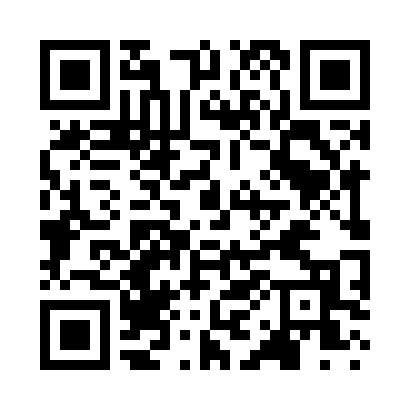 Prayer times for Weikel, Washington, USAMon 1 Jul 2024 - Wed 31 Jul 2024High Latitude Method: Angle Based RulePrayer Calculation Method: Islamic Society of North AmericaAsar Calculation Method: ShafiPrayer times provided by https://www.salahtimes.comDateDayFajrSunriseDhuhrAsrMaghribIsha1Mon3:105:141:075:199:0011:032Tue3:115:141:075:198:5911:033Wed3:125:151:075:198:5911:024Thu3:135:161:075:198:5911:015Fri3:145:161:075:198:5811:006Sat3:155:171:085:198:5810:597Sun3:175:181:085:198:5710:588Mon3:185:191:085:198:5710:579Tue3:195:201:085:198:5610:5610Wed3:215:201:085:198:5610:5511Thu3:225:211:085:198:5510:5412Fri3:245:221:085:188:5410:5213Sat3:255:231:095:188:5410:5114Sun3:275:241:095:188:5310:4915Mon3:295:251:095:188:5210:4816Tue3:305:261:095:188:5110:4717Wed3:325:271:095:188:5010:4518Thu3:345:281:095:178:4910:4319Fri3:355:291:095:178:4810:4220Sat3:375:301:095:178:4710:4021Sun3:395:311:095:168:4610:3822Mon3:415:321:095:168:4510:3723Tue3:435:341:095:168:4410:3524Wed3:455:351:095:158:4310:3325Thu3:465:361:095:158:4210:3126Fri3:485:371:095:158:4110:2927Sat3:505:381:095:148:4010:2728Sun3:525:391:095:148:3810:2529Mon3:545:401:095:138:3710:2330Tue3:565:421:095:138:3610:2131Wed3:585:431:095:128:3510:19